Н.Гернет и Д.Хармс «Очень-очень вкусный пирог»Я захотел устроить бал, 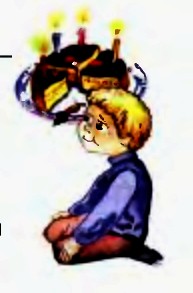 И я гостей к себе позвал.Купил муку, купил творог,Испек рассыпчатый пирог.Пирог, ножи и вилки тут – Но что-то гости не идут.Я ждал,  пока хватило сил,Потом кусочек проглотил.Потом подвинул стул и селИ весь пирог в минуту съел.Когда же гости подошли,То даже крошек не нашли.Н.Рубцов «Про зайца»Заяц в лес бежал по лугу,Я из леса шел домой – Бедный заяц с перепугуТак и сел передо мной!Так и обмер, бестолковый,                  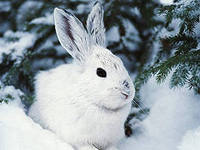 Но, конечно, в тот же мигПоскакал в лесок сосновый,Слыша мой веселый крик.Темный лес что шапкойПринакрылся чуднойИ заснул под неюКрепко, непробудно.Стали дни коротки,Солнце светит мало,Вот пришли морозцы – И зима настала.В.Орлов «Ты лети к нам, скворушка»Ты лети к нам, скворушка,     Принеси нам солнышко!Разбуди весну скорей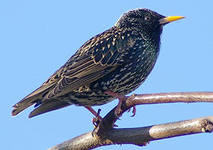 Звонкой песенкой своей.Ты лети к нам, скворушка,Шелковое перышко,На березе новый домЖдет тебя в краю родном.